Přehledná informace o hlavních realizovaných projektech rozvoje bezmotorové infrastruktury v Praze 2019 – 2021 a výhled 2022Realizované akcePřehled realizací do konce roku 2021:*) 2021 předběžná dataVýznamné investiční realizace v období 2019-2021Na cyklostezkách se v letech 2019 - 2021  doplňovaly zejména dlouhodobě chybějící úseky na cyklotrasách a cyklostezkách. Problematické místo řešil např. vodní prostup Rokytka, dokončila se stezka A 2 na Vrané nad Vltavou, doplnil se chybějící úsek A 21 v Modřanech, poslední nezpevněný úsek A 202 z Kunratic do Vestce, rozšířila se stezka A 1 v Radotíně a stezka A 2 z Komořan do Zbraslavi nebo na Rohanském ostrově. Ve vnitřním městě se dlouho poptávanými legalizacemi propojovaly doposud neprůjezdné oblasti, například příjezd z Nuselského mostu do ulice Na Pankráci. Celá řada nových cyklostezek vznikla mezi okrajovými částmi metropole, zejména na severovýchodě Prahy v okolí Kbel, ale také v okolí Kolodějí, Cholupic, v Kunraticích, mezi Slivencem a Řeporyjemi, i jinde. Ve vnitřním městě byla na řadě míst umožněna jízda na kole po chodnících podél rušných komunikacích, například v části Strakonické, Povltavské, Chodovské, Evropské a Türkova. Přejezdy pro cyklisty a tedy bezpečný průjezd mimo vozovku získala také řada nově rekonstruovaných světelných křižovatek.Vodní prostup RokytkaZajištění bezpečného a kratšího průjezdu pod ulicí Čuprovou. Ten se doposud realizoval podchodem společným s chodci, se zalomeným výjezdem, úsekem s vedením kola a obrátkou o 180°, Takové řešení nevyhovovalo bezpečnostně ani kapacitně cyklistům, ani chodcům. Realizací prostupu došlo ke zkrácení frekventované cyklotrasy A 26 zhruba o čtvrt kilometru a odstranění nepřehledných a problémových míst.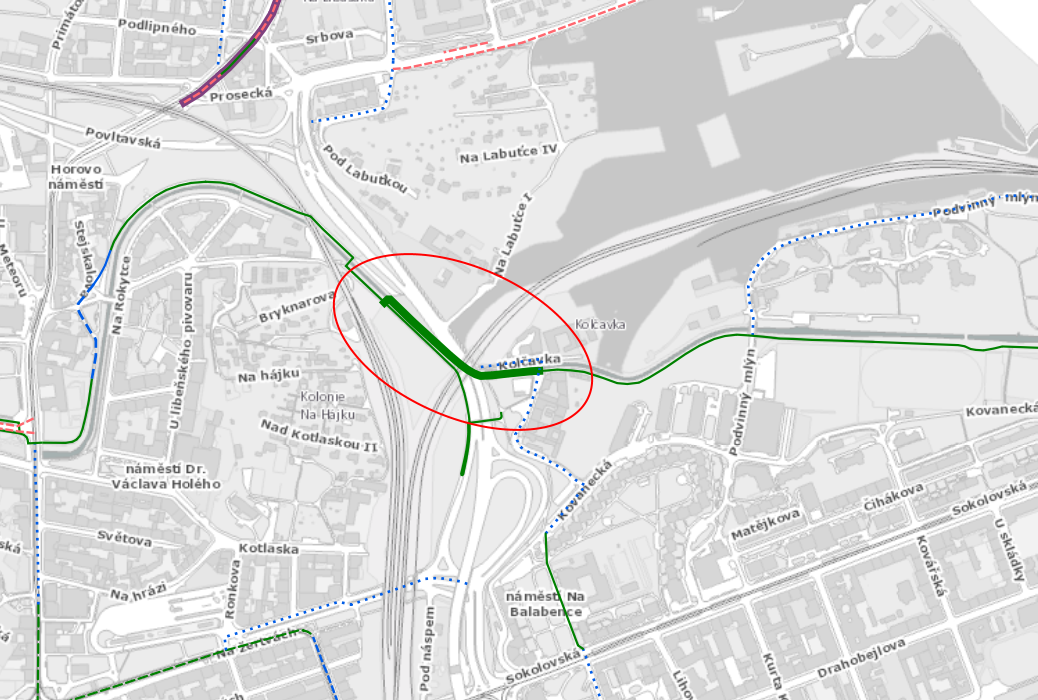 Trojská lávkaObnovená Trojská lávka byla nově dimenzována tak, aby umožnila legální a bezpečnou jízdu na kole.Kompletní trasa A 2 na VranéV roce 2021 byly dokončeny poslední úseky na trase A 2 podél Vltavy. Byla dokončena stezka v Jarově a obtížně překonatelný brod přes Ohrobecký potok byl nahrazen propustkem. Ve stejném roce proběhla rozsáhlá oprava a částečné rozšíření stezky A 2 mezi Komořany a Zbraslaví. 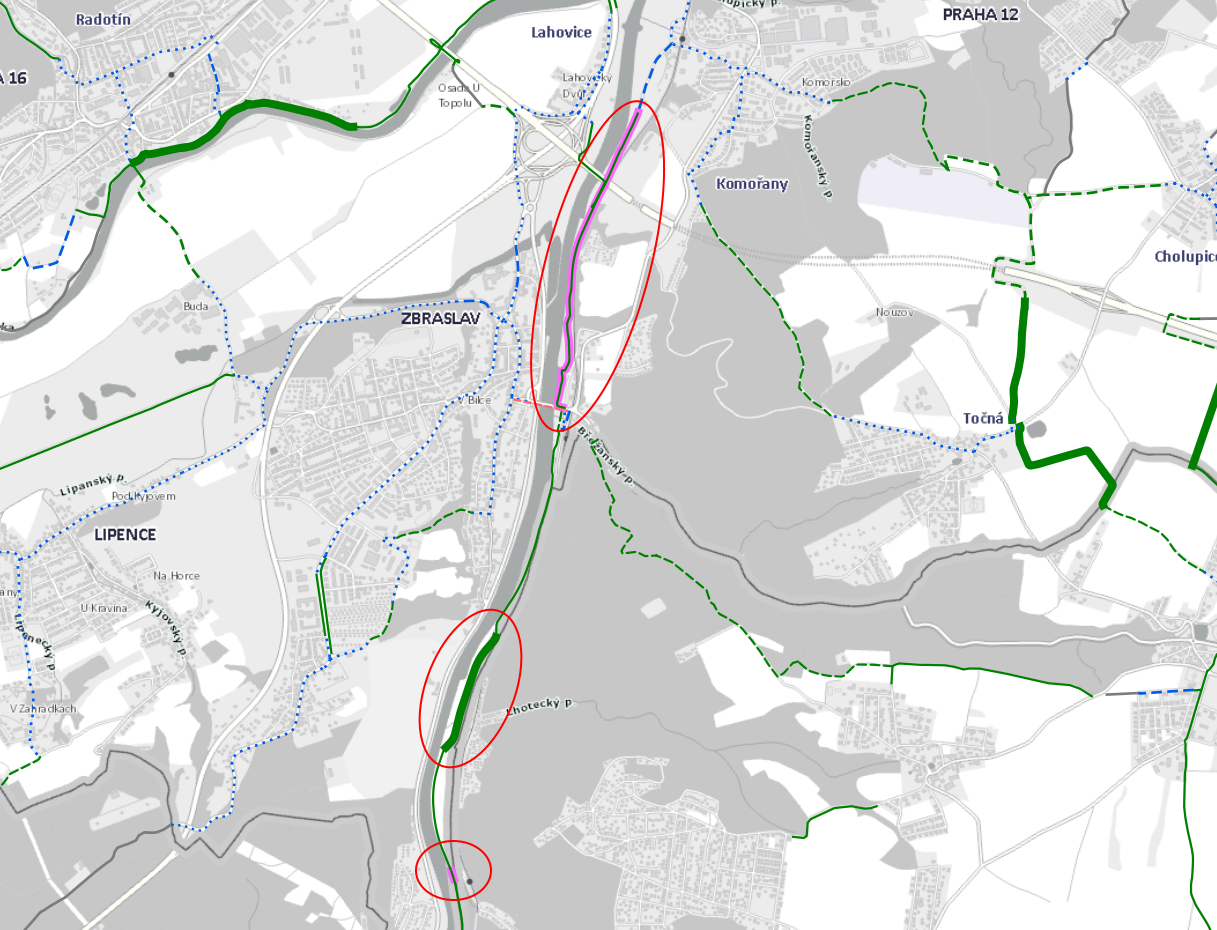 Propojení A 21 v ModřanechPo mnoha letech byl dokončen poslední chybějící úsek cyklostezky A 21 z Modřan do Libuše, 250 metrů dlouhá stezka podél ulice K Dolům. V místě byl doposud nevyhovující úzký chodník.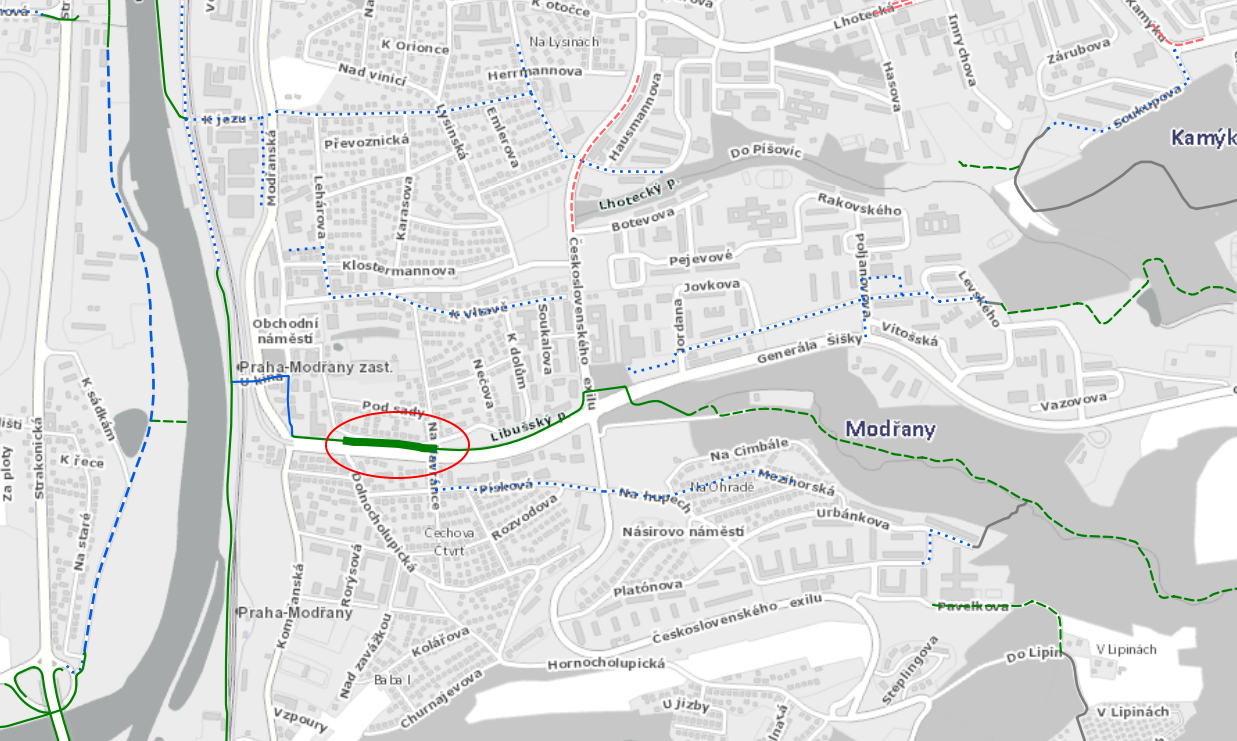 Zkvalitňování cyklostezky A 2 ve vnitřním městěNa náplavkách byly v letech 2020 a 2021 odstraněny poslední úseky bez pásu sjízdné dlažby - výjezd k Mánesu a úsek od Čechova mostu k Rudolfinu. Tato úprava zásadně zvyšuje komfort jízdy po nejdůležitější cyklotrase v centru Prahy.V roce 2021 byla umožněna pomalá jízda na kole Vyšehradským tunelem. Pro rychlé cyklisty je současně i nadále možný průjezd ve vozovce. Bezpečnost cyklistů, kteří se v dopravní špičce rozhodnou využít místo přetížené stezky podél ul. Podolské nábřeží a Modřanská zvýšily souvislé cyklopruhy.Na Praze 8 byla v roce 2021 z dotace městské části rozšířena a zpevněna zhruba polovina cyklostezky na rohanském ostrově. Zbylý úsek by měl být podobně upraven tento rok v souvislosti se stavbou lávky spojující Holešovice a Karlín. Cyklostezka na Rohanském ostrově vznikla v letech 2006 a 2007 jako protipovodňové opatření s mlatovým povrchem, Postupně se stala jednou z nejvytíženějších stezek v Praze, avšak nevhodná volba povrchu a vzhledem k vlastnickým poměrům stezky i jeho problematická údržba se stala dlouhodobým předmětem stížností. Tyto problémy se podařilo překonat a stezka bude v budoucnu probíhat po hranici nové zástavby Rohanského ostrova a připravovaného parku.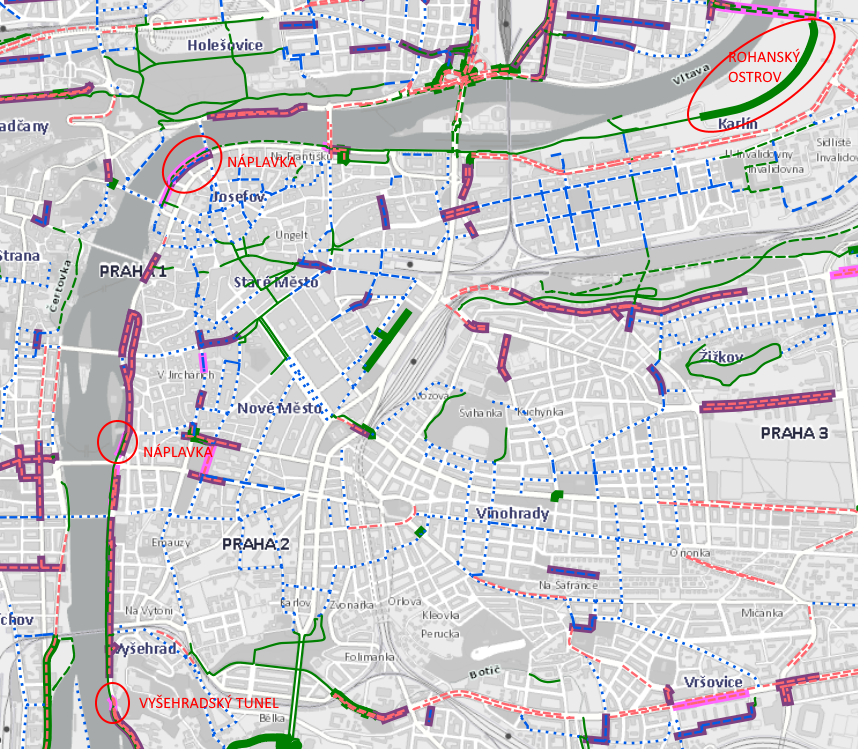 Stezky z Cholupic do Dolních Břežan a TočnéNa jihu Prahy byly postaveny cyklostezky z Cholupic do Dolních Břežan, navazující na již existující stezku, od letiště Točná na Točnou a z Točné do Dolních Břežan. Stezky propojují okrajové městské části s obcemi ve Středočeském kraji a mají i rekreační potenciál.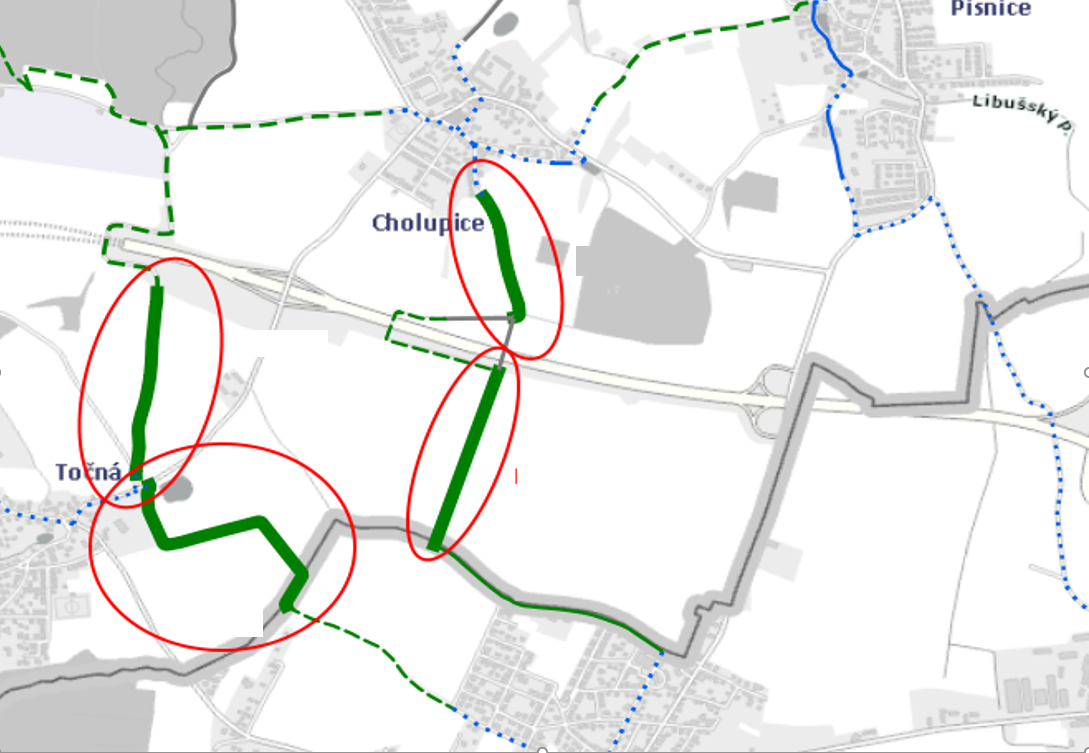 Stezky z Kolodějí do Běchovic a Újezda nad lesyNové stezky v letech 2020 - 21 propojily Koloděje s Běchovicemi (Prostřední cesta ) s Újezdem nad lesy (Blatovská alej). V obou případech jde o náhradu nevyhovujícího průjezdu po frekventovaných komunikacích. Stezka Prostřední cesta by měla být v další etapě prodloužena o úsek podél silnice z Kolodějí do Hájku.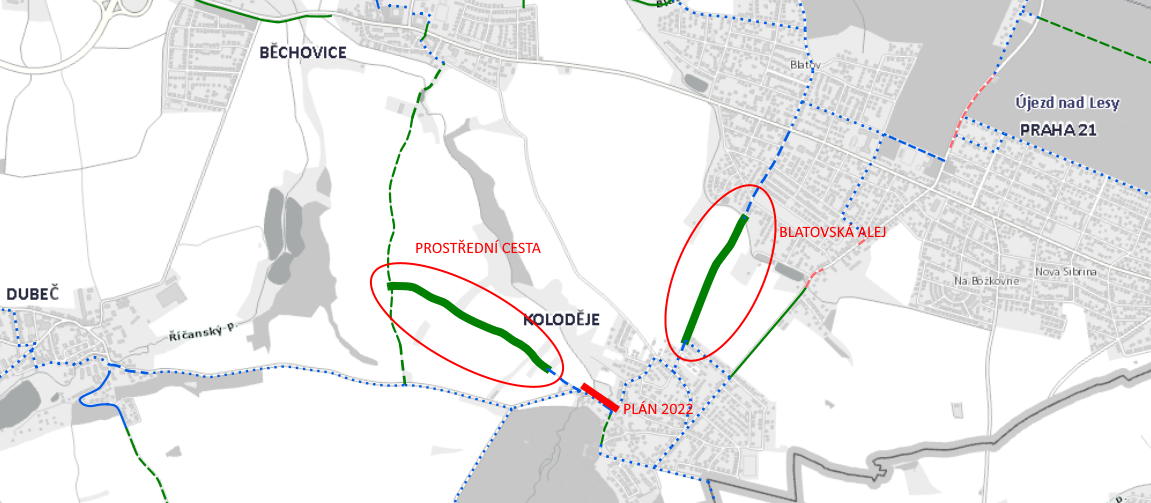 Cyklostezky mezi Letňany, Čakovicemi, Třeboradicemi a MiškovicemiNa severovýchodě Prahy vzniká souvislý propojený systém stezek, sloužící k rekreaci i cyklistické dopravě. Příkladem jsou cesty v nově založeném lesoparku východně od Čakovic a další stezky mezi Miškovicemi, Čakovicemi a Třeboradicemi. Celkem zde vzniklo asi 4,5 km cyklostezek a bezmotorových cest. Vznikla tak nová chráněná spojení Letňan a Miškovic, Čakovic a Třeboradic. Výhledově se předpokládá nové přemostění železniční trati na Neratovice, které propojí nový lesopark a stávající park Havraňák.Hlavní úseky:Toužimská - Havraňák,Nový park východně od Čakovic, jižně od Cukrovarské,Cukrovarská - Miškovice,Miškovice (Zabitý kopec) směr Ctěnice,Miškovice - Třeboradice,Čakovice - Třeboradice (2 úseky stezky).Mapa (červeně zakroužkované):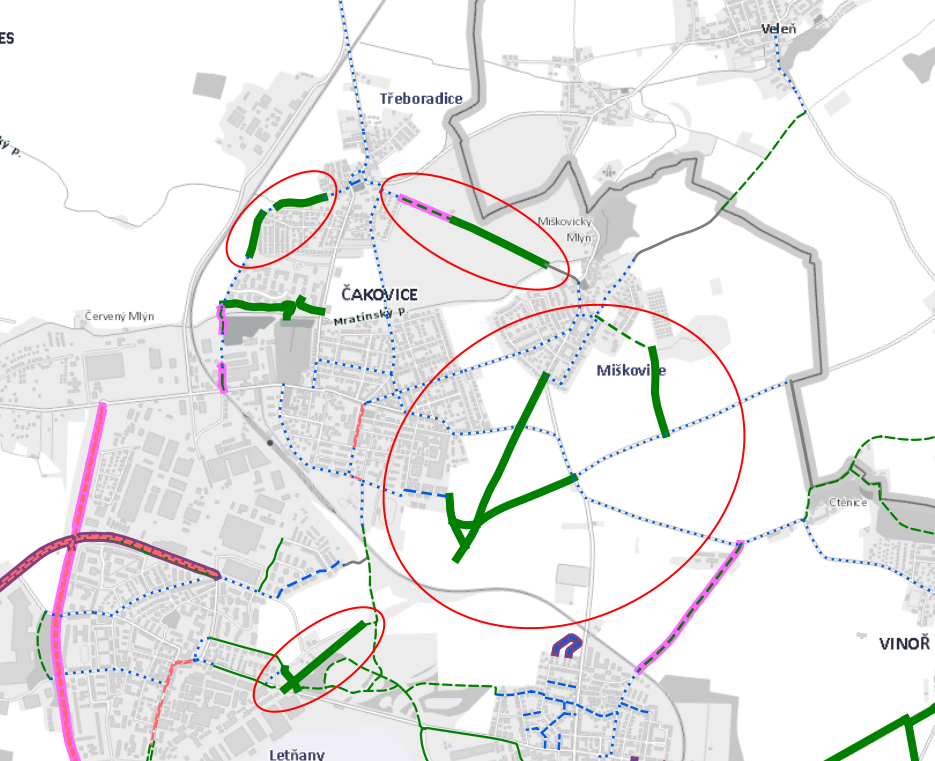 Via Sancta a stezky v okolí KbelPostupně vznikají jednotlivé úseky cyklostezky v trase staré poutní cesty z Prahy do Staré Boleslavi mezi Prahou 9, Kbely a Vinoří. Realizace probíhá částečně z dotací městským částem, částečně je dílem developerů stavějících v území, které koordinuje zejména místně příslušný stavební úřad se silničně správním úřadem. Po propojení jednotlivých úseků vznikne bezpečný průjezd na kole z Vinoře a Kbel k metru Letňany a přes Klíčov dále do centra.Kromě stezek v koridoru Via Sancta se v oblasti mezi Kbely, Vinoří, Satalicemi a Kyjemi realizovala řada stezek spojující městské části, částečně jako návaznosti na Severovýchodní cyklomagistrálu, která má výhledově propojit Libeň s okrajem Prahy podél železniční trati na Lysou nad Labem.Hlavní úseky:Via Sancta Mladoboleslavská - Hůlkova,Via Sancta Nymburská - K Vinoři,Stezka podél Mladoboleslavské Beladova - Hůlkova,Bezmotorová cesta podél Mladoboleslavské Kbely - Vinoř (součást golf. hřiště),Stezka Satalice - Vinoř,Stezky podél Novopacké od hloubětínské bažantnice k ul. Budovatelské,Stezky v lesoparku Arborka v Satalicích.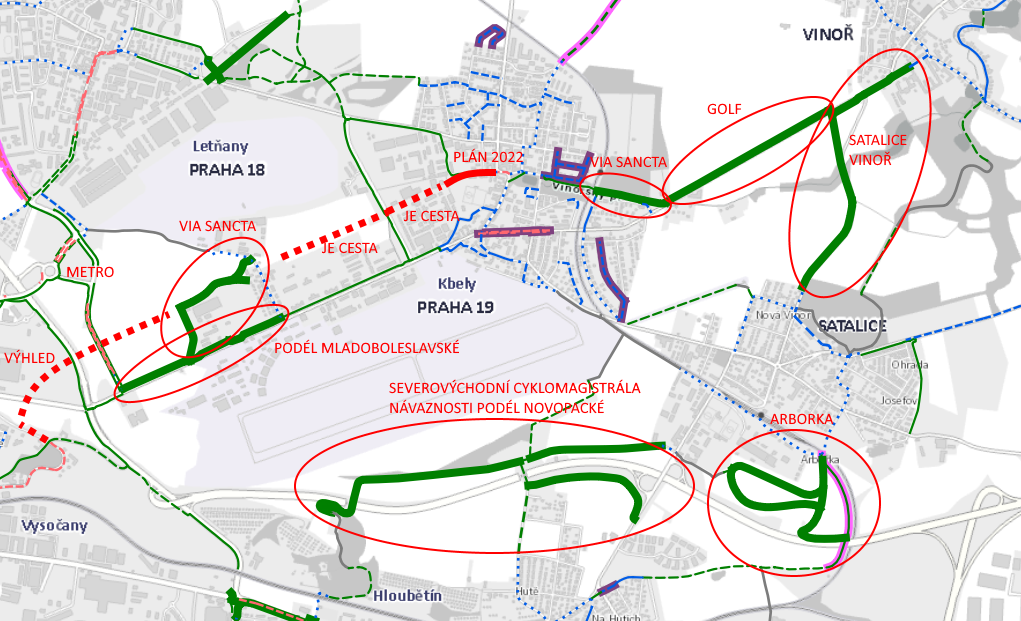 Cyklostezky a povolení jízdy cyklistů po chodnících podél hlavních ulicPři rekonstrukcích významných komunikacích se tam, kde to podmínky dovolují, umožnil průjezd cyklistů mimo vozovku, úpravou chodníku a doplněním přejezdů pro cyklisty.Významné povolení jízdy cyklistů po chodnících v souběhu s hlavními ulicemi:Strakonická (A 1) v úseku Lihovar - železniční most,Sekaninova a Křesomyslova (A 23) od ul. Na Folimance po zastávku Divadlo na Fidlovačce.Evropská (A 160) v úseku Thákurova - Hadovka,Ostatní:Mírového hnutí (bazén Jedenáctka - staré Háje), Kolbenova a Lehovecká (A 262) v úseku Kbelská - Poděbradská,Chodovská v úseku Spořilov - Kaufland,Povltavská v úseku U Českých loděnic - U Meteoru,Významné nové přejezdy na křižovatkáchVinohradská - Legerova (zcela nový přechod a přejezd),Türkova - Senohrabská - Lešanská (rozsáhlé legalizace),Vídeňská - Budějovická (rozsáhlé legalizace),Ostatní:Karlovo náměstí ze Spálené směr ul. U nemocnice,Náměstí Jiřího z Poděbrad (zcela nové přechody a přejezdy),Nábř. Kapitána Jaroše - Na Ovčinách (zcela nový přechod a přejezd),Chilská - Opatovská (částečně zcela nové přejezdy),Chodovská - ZáběhlickáNové Mlýny,Klárov,Střelničná - Ďáblická,Čimická - K Pazderkám,Francouzská - Uruguayská,Další významné povolení jízdy cyklistů po chodnícíchVrchlického sady, příjezd k hlavnímu nádraží,Jižní předpolí Nuselského mostu a okolí, až po ulice Na Pankráci, Lounských a Na vítězné plániInvestiční akce k realizaci v roce 2022K realizaci v sezóně 2022 se připravuje doposud nejvíce akcí. Kromě pěší a cyklistické lávky mezi Holešovicemi a Karlínem, která není primárně akcí cyklo, vznikne na levobřežní trase A 1 bezmotorový podjezd Mánesova mostu obcházející složitou křižovatku Klárov. Nová stezka zde ve spolupráci s Prahou 1 naváže na revitalizovaný park v Cihelné ulici. V rámci první etapy revitalizace vznikne úsek cyklopásu na Smetanově nábřeží.Legalizaci chodníku podél Strakonické na Lihovaru pak zkvalitní stavební úpravy. V tomto roce by také měla být rozšířena nevyhovující stezka A 2 na Rohanském ostrově. Nové cyklostezky by dále měly vzniknout od lávky pod Městským okruhem do Komořan, od Labutě v Krči na Kačerov, podél ulice Staroklánovické nebo od Průmyslové ulice na Jahodnici. Rozšíří se také stezka A 22 z Braníka. Trasa A1, Klárov, podjezd Mánesova mostu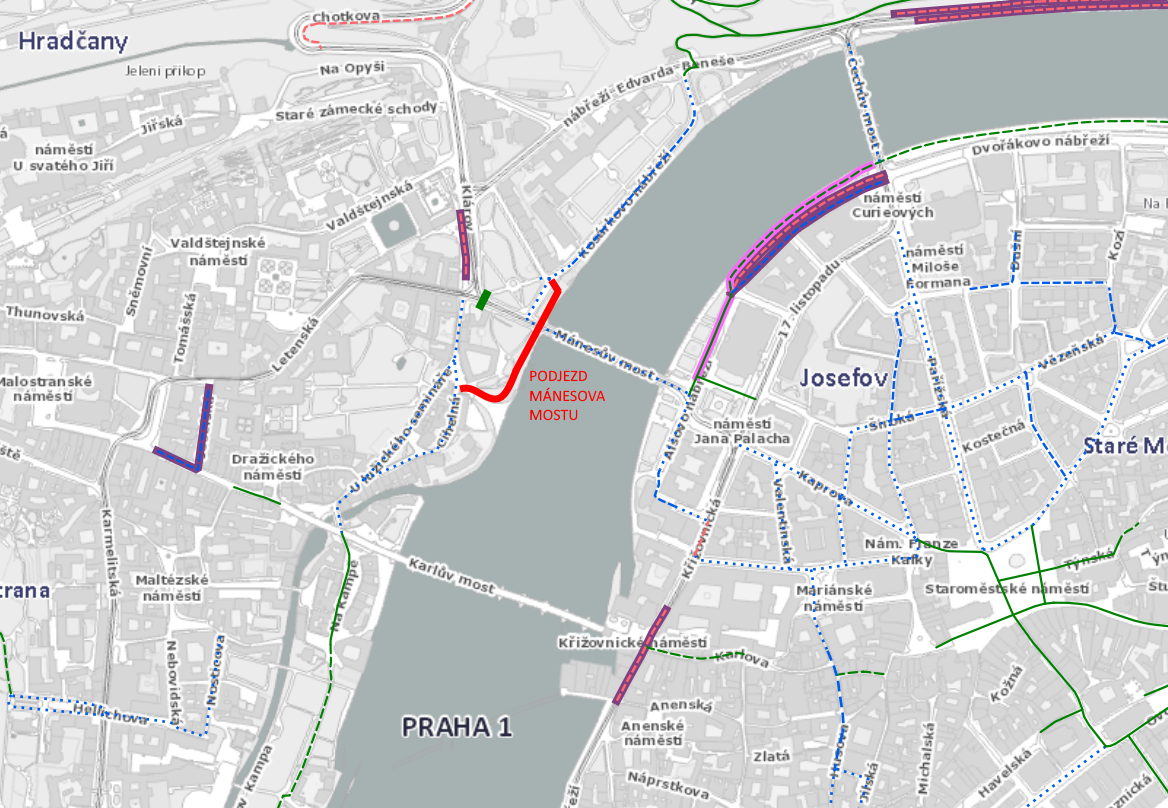 Trasa A1 podél Strakonické mezi Lihovarem a železničním mostem – stavební úpravy chodníku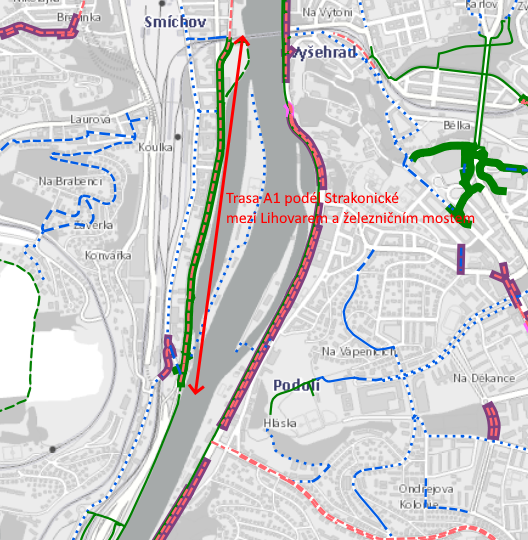 Trasa A500 podél ul. Staroklánovická 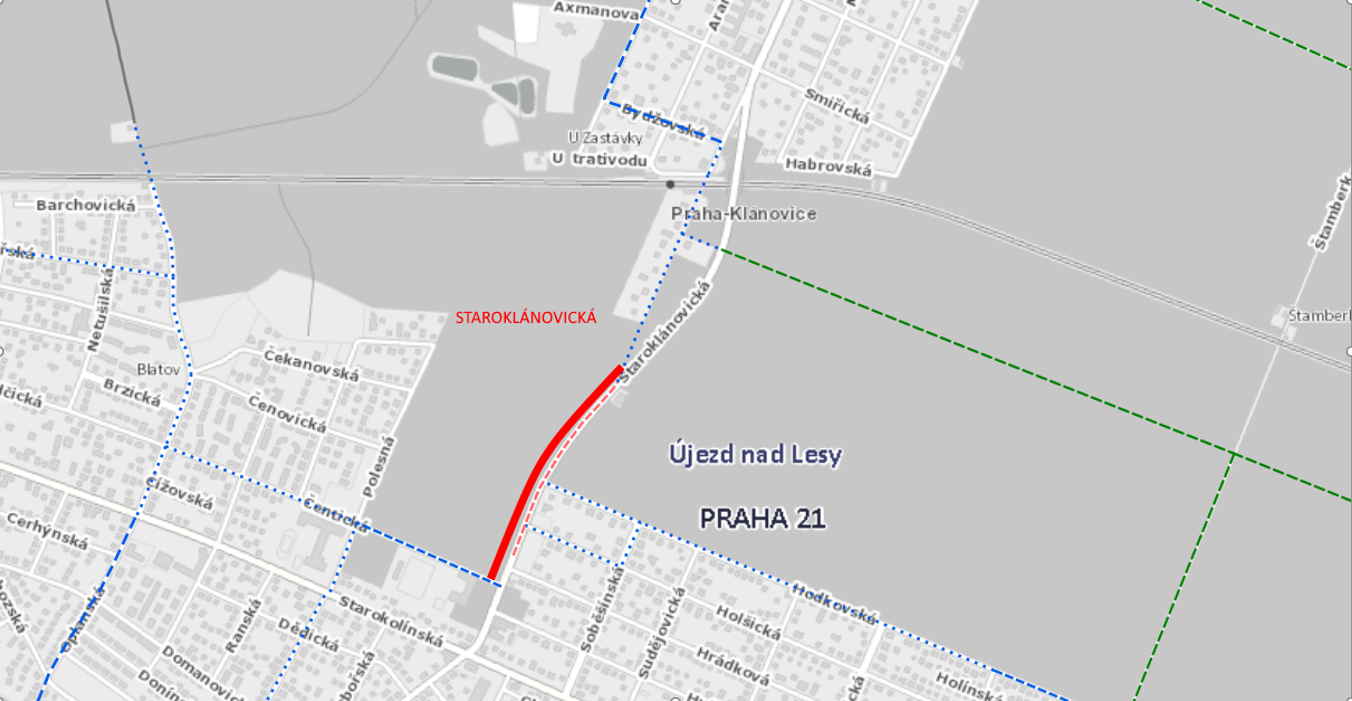 Trasa A42 Kačerov – U Labutě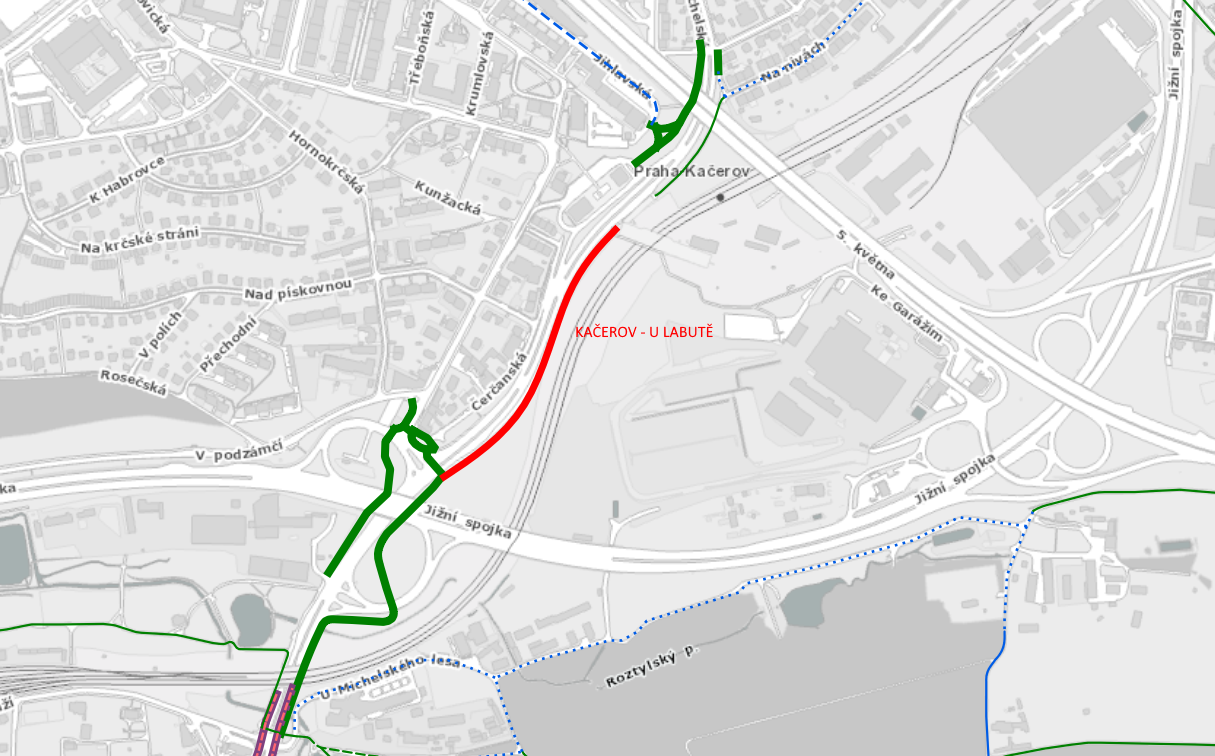 Trasa A24 Průmyslová – Jahodnice 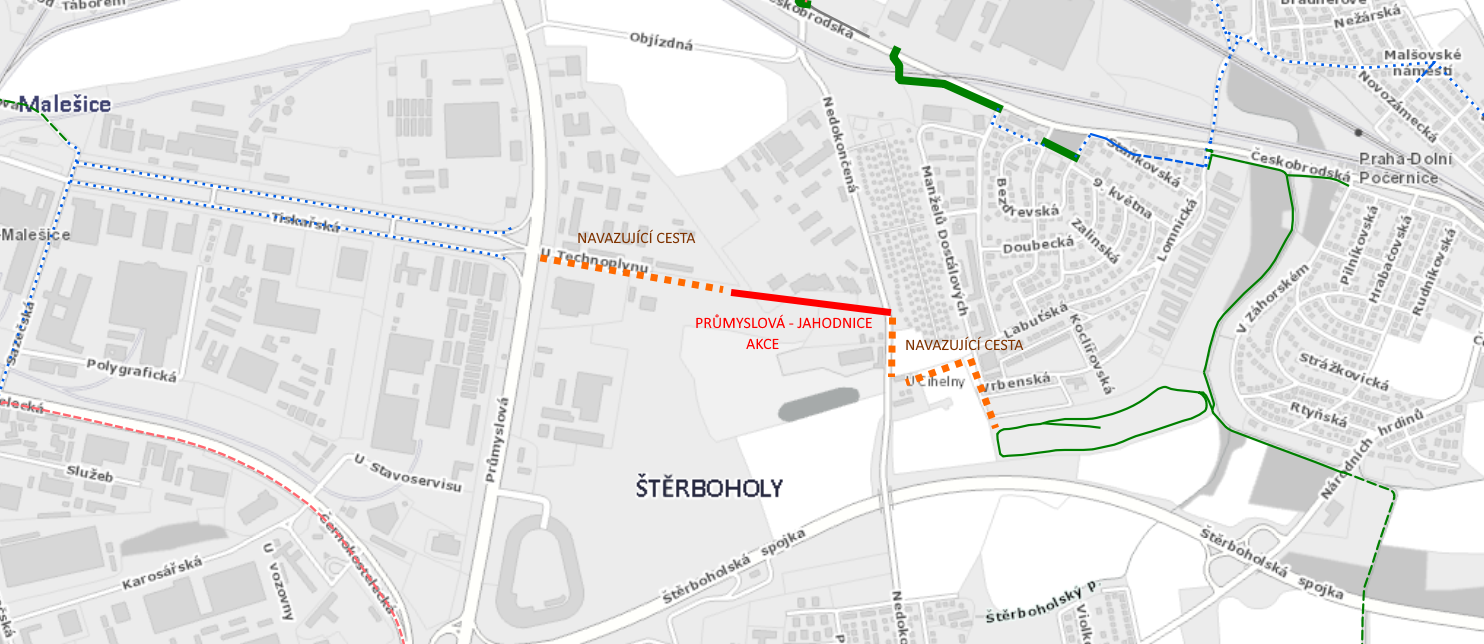 Významné akce v přípravě na další roky  Trasa A2 Podolské nábřeží - rozšíření a úpravy stávající stezkyTrasa A1 Moulíkova – Kořenského, podjezd Jiráskova mostuTrasa A1 Stromovka – Varhulíkové, cyklostezka koordinovaná s výstavbou parku U VodyTrasa A43, historické cyklopasy v ul. LetňanskéTrasa A420 Kunratice – K Zeleným domkům Vršovická drážní promenáda Severovýchodní cyklomagistrála20172018201920202021*cyklostezky a legalizace (km)0,82,92,9621vyhr. Cyklopruhy (km 1 směr)1,91,51,18,18,5ochr. Cyklopruhy (km 1 směr)1,17,57,2518,419přejezdy pro cyklisty (ks)221164019cykloobousměrky (úseků)41692037bus+taxi+cyklo (km 1 směr)111,45,8N/Astojany793294278211100